Нежилые помещенияг. Арамиль, Щорса, д. 55 Нежилые помещения № 26-53 по поэтажному плану в пятиэтажном доме	837,34 кв.м. на 1этаже многоквартирного дома, назначение нежилое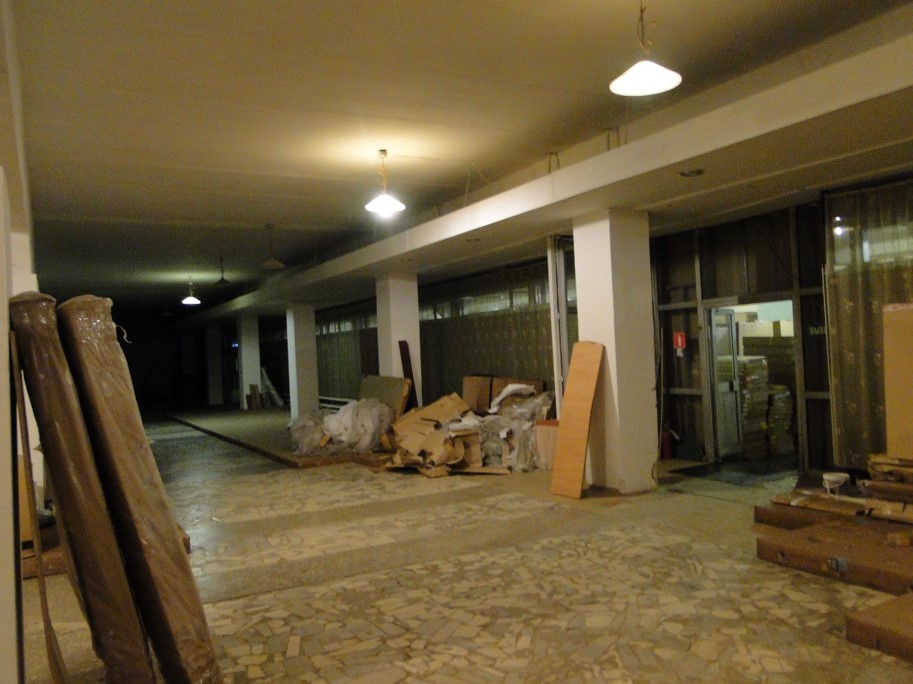 